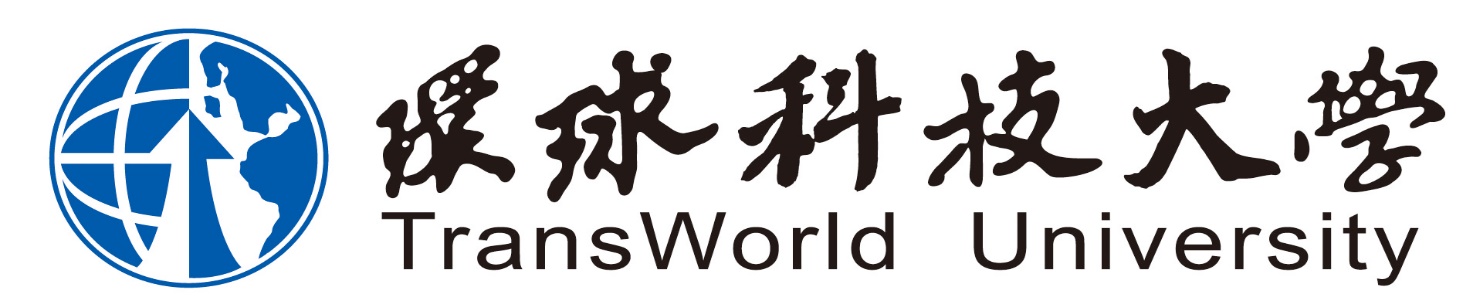 110學年度《學生校外實習報告》實習學生：實習單位：實習輔導老師：110年08月圖表目錄圖3.1.1服務流程圖	4表3.1.2服務稽核表	4圖3.2.1服務五要素	5圖3.2.2服務要點	6表3.2.2顧客表情或肢體語言	6表3.2.3 引爆語	7表3.2.4敏感語	7圖3.3防止顧客抱怨概念圖	9表3.3.1 抱怨預防準備工作	10圖3.3.2顧客抱怨處理七大步驟	10表3.3.3顧客反應處理層級表	12第一章 緒論第一節 實習背景及動機第二節 實習目的第三節 研究架構第二章 個案分析第一節 個案公司簡介第二節 XX門市概況第三節 DD商品介紹第三章 門市銷售人員服務流程SOP(僅供參考)第一節 服務流程3.1.1 服務流程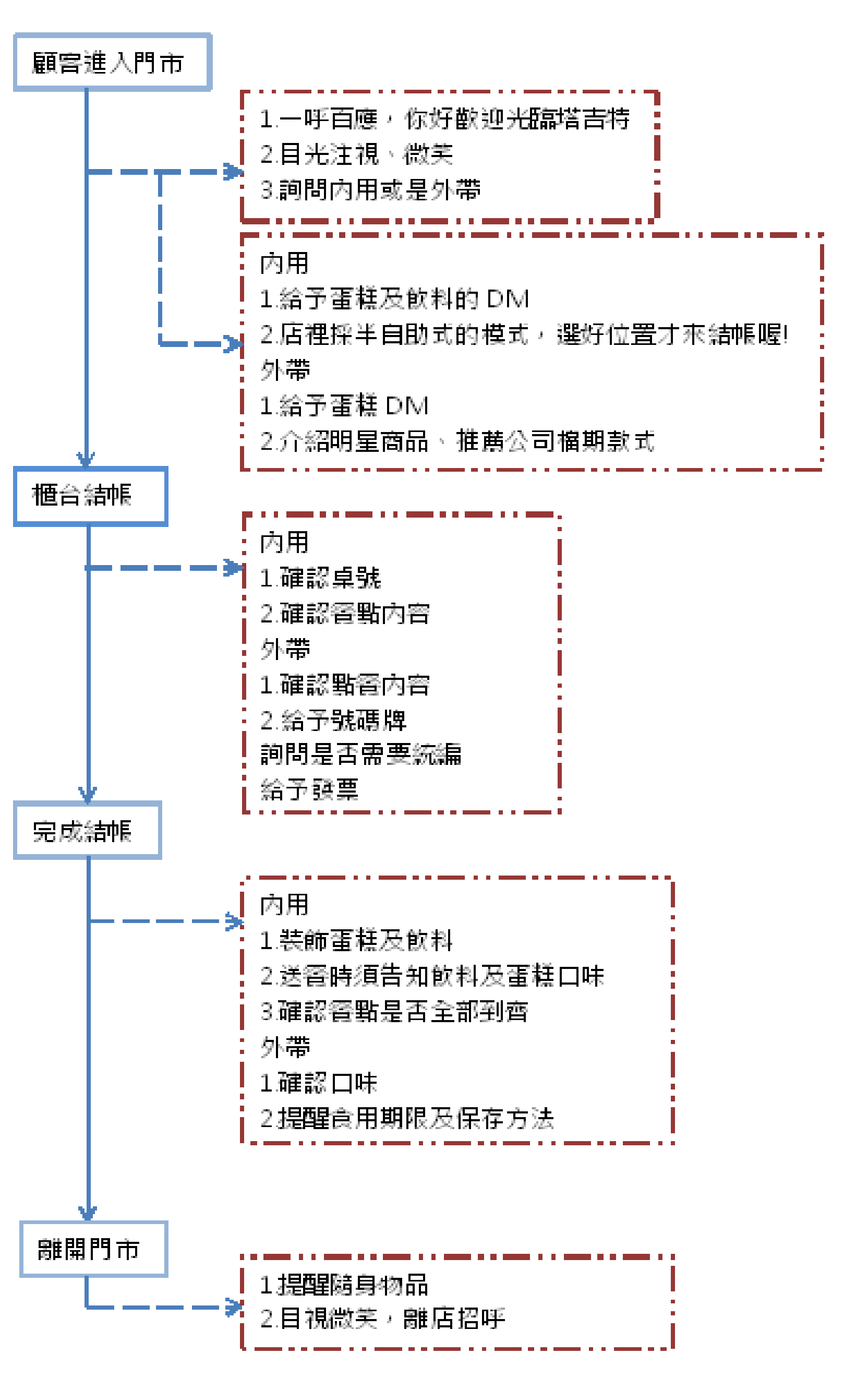 圖3.1.1服務流程圖3.1.2 服務稽核表表3.1.2服務稽核表經理：                  店長：                   稽核人員：             第二節 服務技巧Service3.2.1 服務特質圖3.2.1服務五要素表情1.顧客都是抱著愉快的心情前來享用，微笑很容易得到顧客共鳴，而使自己及顧客心情愉快。2.隨時隨地都要保持心平氣和，將微笑永遠掛在臉上。語言1.依據具體真誠的讚美，可以讓顧客深深地記得你。2.找出每一位顧客值得讚美的地方，並及時給予真誠的讚美。Ex：衣著、髮型、體態、氣質、修養、等。態度1.將顧客以貴賓、好友相待，你一定會得到相同的回報。2.以謙遜的態度、優雅的肢體語言，表達你對顧客的尊崇，去感動每一位顧客。行動1.行動是最可以表達的方式之一，也是讓顧客了解你內心的意思，最快速的方法。2.用最高的敏感度，察覺顧客的需求，並以最快的速度滿足顧客，顧客一定會察覺你的細心。觀察1.在顧客提出之前，滿足顧客需求就是顧客管動的關鍵。2.善於觀察顧客表情與肢體語言的習慣，熟悉互動技巧，竟能和每一位顧客建立永久關係。3.2.2 顧客肢體語言及表情顧客的肢體語言及表情關鍵在於「在顧客上尚未提出之前，滿足顧客需求」，透過閱讀顧客的肢體語言及表情察覺顧客內心想法，在顧客尚未提出之前趨前致意，讓顧客備感窩心。圖3.2.2服務要點表3.2.2顧客表情或肢體語言3.2.3 引起顧客抱怨的語言表3.2.3 引爆語表3.2.4敏感語3.2.4回答客問Q：招牌是那些?A：介紹六項明星商品Q：沒有其他優惠嗎?A：每一位來到門市的客人都是我們的VIP，產品的價格都是做過評估的，產品都   是手工製作，店裡目前特殊的優惠只有搭配特約商的部分非常抱歉(介紹其他檔   期商品給顧客)Q：A：Q：A：Q：A：Q：A：第三節 防止顧客抱怨顧客抱怨的意義：希望能讓顧客止怒，提供顧客一個抒發的管道、進一步讓顧客為我們說好話，一位帶著抱怨的顧客是永遠不會再回來的，全體服務人員努力的目標只有一個，一定要讓每一位消費的顧客還會再次回到實體門市消費。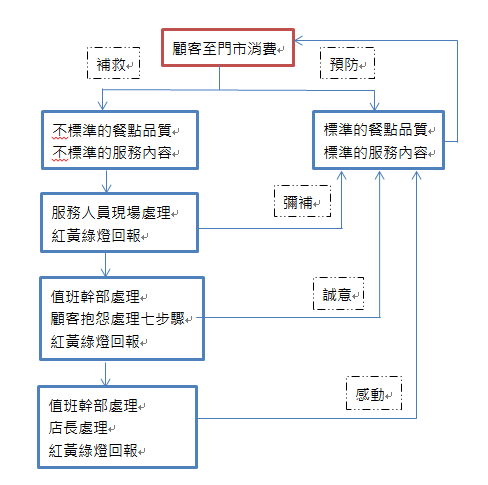 圖3.3防止顧客抱怨概念圖3.3.1預防準備工作表3.3.1 抱怨預防準備工作3.3.2如何處理顧客抱怨圖3.3.2顧客抱怨處理七大步驟適時帶離現場首先向顧客表示感激，並表示會盡力解決問題，試著技巧性地將顧客帶離，一方面可避免影響其他顧客的購物心情，另一方面也可以冷卻激動的情緒。傾聽抱怨內容細心、耐心及誠意地聆聽顧客說明，盡可能使其宣洩心中的不快，以積極負責的態度面對抱怨的內容，讓顧客充分感受到重視，消除心中的不快。同理認同顧客當顧客已經產生不滿時，最重要的是安撫其情緒，以同理心觀察、關心其感受，並透過眼神與點頭支持等行為語言，使顧客確實感受到認同。立即處裡解決當了解顧客所在意的問題與期望之後，應紀錄所抱怨的內容，並與顧客討論所能接受的觀點及解決之道，以徵求其同意，包括在門市的授權範圍內，給予折扣優惠、贈品。表歉意與感恩服務人員應當自發自內心再一次鄭重的表達歉意，尋求顧客諒解，並感謝因顧客的抱怨提供門市改善缺失的機會，以更優質的服務案待顧客，表達感恩之意擬定改善計畫顧客抱怨事件處理完畢後，為了防範日後類似事件再度發生，店長立即召集門市同仁就此個案進行教育訓練，並擬定改善計畫。持續進行關懷持續關懷曾經提出抱怨的顧客，盡可能地與其建立感情，使顧客的需求與經營策略能夠產生良好的互動。3.3.3顧客反應層級表表3.3.3顧客反應處理層級表備註：狀況會因顧客現場的反應及口氣而有所不同第四章 實習心得、反思與建議第一節 實習心得與反思第二節 建議項目稽核項目配分得分備註儀容1制服及圍裙是否乾淨、清潔、平整5儀容2頭髮是否整理5服務態度3是否面帶微笑5服務態度4是否隨時親切寒暄5服務態度5是否執行入店、離店招呼5服務態度6行走時目光與顧客接觸是否微笑點頭示意5服務流程執行7是否微笑遞上DM5服務流程執行8是否介紹明星商品、推薦公司檔期款式5服務流程執行9結帳時詢問是否需要統編5服務流程執行10結帳時是否有與顧客確認點餐內容5服務流程執行11是否確實給予發票5服務流程執行12內用蛋糕是否完整盤飾5服務流程執行13內用送餐是否有告知客人口味5服務流程執行14內用是否有確認餐點全部到齊5服務流程執行15外帶是否有確認單號5服務流程執行16外帶是否有告知保存期限5服務流程執行17外帶是否有告知食用方法5服務流程執行18外帶是否有告知保存方法5其他19是否提供顧客其他協助5項次顧客表情或肢體語言可能代表的意義建議處理方法1櫃檯前東張西望等候朋友主動示意，有甚麼地方需要我為你服務的嗎?2櫃檯前東張西望等候結帳主動示意，有甚麼地方需要我為你服務的嗎?3瞇眼睛、偏頭燈逛或是陽光直射主動示意，有甚麼地方需要我為你服務的嗎?4坐席中東張西望想找服務同仁主動示意，有甚麼地方需要我為你服務的嗎?5剛入座東張西望找化妝室或等候朋友主動示意，有甚麼地方需要我為你服務的嗎?6蛋糕上餐後仍未食用蛋糕尚未解凍主動示意，有甚麼地方需要我為你服務的嗎?7拿奶瓶出來需要泡牛奶主動示意，有甚麼地方需要我為你服務的嗎?8品嘗一口即皺眉頭餐點不喜歡主動詢問是否對餐點口味滿意9餐點未食用完畢餐點不喜歡主動詢問是否對餐點口味滿意10桌面空空的出餐速度太慢主動示意，並了解原因11玩弄其他桌上東西出餐速度太慢主動示意，並了解原因12桌上餐具或餐盤過多部分餐點已食用完畢主動示意詢 問是否需要整理桌面13撥桌上的屑屑部分餐點已食用完畢主動示意詢 問是否需要整理桌面項次引爆語說明1抱歉，這是「總公司規定」的如果顧客的需求與公司原意不一致時，可以婉轉的建議顧客其他的替代方案2抱歉，「因為」今天顧客比較多，「所以」送餐速度比較慢真的非常抱歉，立即為您處理3電話詢問姓名時「您的名字是」？或是「給我全名好嗎」?...等1.先生請問您貴姓大名是?2.小姐您的芳名是?4顧客要求折扣時，「抱歉，沒有辦法」1.推薦其他公司現有的特惠活動2.詢問是否有特別慶祝的事情，給予另外的招待5顧客反應，為甚麼上次朋友可以*****，為甚麼我就不行，服務人員回答「不可能吧!」因為優惠的方案不一樣喔!!1.推薦其他公司現有的特惠活動2.詢問是否有特別慶祝的事情，給予另外的招待6顧客反應如何分辨口味，服務人員回答「你可以自己看」非常不好意思喔，在您稍等一下，我幫你做口味辨別或是在包裝之前就先做好口味辨識項次敏感語代表意義如何說1等一下不耐煩不好意思請稍等一下喔2是這樣嗎?懷疑，不信任抱歉，是這樣的……..3沒辦法喔不尊重顧客需求真的非常抱歉……4原則上有所限制建議您…..5有甚麼問題嗎？質疑顧客有甚麼地方需要為您服務的嗎?6真的嗎?懷疑，不信任不好意思，馬上為您處理類別工作品質Q1.了解產品特色2.內用或外帶產品交至顧客前確認其品質是否合乎標準3.可以清楚的解釋產品特色及注意事項服務S1.落實服務流程2.注意內用區域用餐空調狀況主動調整3.調整服務速度，不因忙碌而險服務品質降低4.養成不論內用外帶皆要確認餐點5.注意言詞，避免引發顧客抱怨清潔C1.注意餐點是否有異物2.觀察顧客用餐時機3.注意裝面是否有其他異物4.服務過程隨時注意自身儀容5.定時清理化妝室狀況等級發生狀況處理層級處理方式向上回報綠燈顧客對任意餐點提出品質上的質疑服務人員致歉及立即處理值班幹部綠燈蛋糕規格不一服務人員致歉及立即處理值班幹部綠燈環境髒亂服務人員致歉及立即處理值班幹部綠燈餐點等候服務人員致歉及立即處理值班幹部黃燈入座後尚未出餐值班幹部致歉及立即處理店長黃燈顧客反映有蚊蟲值班幹部致歉及立即處理店長黃燈打破物品值班幹部致歉及立即處理店長黃燈等候外帶過久值班幹部致歉及立即處理店長黃燈上餐速度太慢值班幹部致歉及立即處理店長黃燈餐點未達顧客之期望值班幹部致歉及立即處理店長紅燈產品撒在客人身上店長立即處理業務部專員紅燈顧客於現場因設備導致受傷店長立即處理業務部專員紅燈餐點有異物店長立即處理業務部專員紅燈現場反應服務很差或極差店長立即處理業務部專員紅燈顧客抱怨處理完畢，但顧客離席仍不悅店長立即處理業務部專員紅燈後餐過久，顧客反應激烈店長立即處理業務部專員紅燈出餐順序錯誤店長立即處理業務部專員紅燈出餐狀況混亂店長立即處理業務部專員